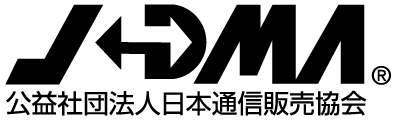 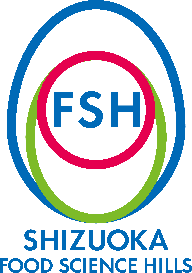 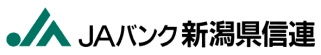 貴　社　名所　在　地企 業 概 要ﾎｰﾑﾍﾟｰｼﾞURLhttp://http://http://http://http://http://http://http://http://http://http://担　当　者役職役職役職役職お名前お名前お名前お名前お名前お名前お名前連　絡　先TEL　　　　－　　　　　　－TEL　　　　－　　　　　　－TEL　　　　－　　　　　　－TEL　　　　－　　　　　　－携帯電話　　　　－　　　　　　－携帯電話　　　　－　　　　　　－携帯電話　　　　－　　　　　　－携帯電話　　　　－　　　　　　－携帯電話　　　　－　　　　　　－携帯電話　　　　－　　　　　　－携帯電話　　　　－　　　　　　－連　絡　先E-mail　　　　　　　　　　　　　　　　　@E-mail　　　　　　　　　　　　　　　　　@E-mail　　　　　　　　　　　　　　　　　@E-mail　　　　　　　　　　　　　　　　　@E-mail　　　　　　　　　　　　　　　　　@E-mail　　　　　　　　　　　　　　　　　@E-mail　　　　　　　　　　　　　　　　　@E-mail　　　　　　　　　　　　　　　　　@E-mail　　　　　　　　　　　　　　　　　@E-mail　　　　　　　　　　　　　　　　　@E-mail　　　　　　　　　　　　　　　　　@※御商談希望の商品が複数の場合、以下の欄は商品ごとに作成してください。※御商談希望の商品が複数の場合、以下の欄は商品ごとに作成してください。※御商談希望の商品が複数の場合、以下の欄は商品ごとに作成してください。※御商談希望の商品が複数の場合、以下の欄は商品ごとに作成してください。※御商談希望の商品が複数の場合、以下の欄は商品ごとに作成してください。※御商談希望の商品が複数の場合、以下の欄は商品ごとに作成してください。※御商談希望の商品が複数の場合、以下の欄は商品ごとに作成してください。※御商談希望の商品が複数の場合、以下の欄は商品ごとに作成してください。※御商談希望の商品が複数の場合、以下の欄は商品ごとに作成してください。※御商談希望の商品が複数の場合、以下の欄は商品ごとに作成してください。※御商談希望の商品が複数の場合、以下の欄は商品ごとに作成してください。※御商談希望の商品が複数の場合、以下の欄は商品ごとに作成してください。商　品　名(フリガナ)(　　　　　　　　　　　　　　　　　 )(　　　　　　　　　　　　　　　　　 )(　　　　　　　　　　　　　　　　　 )(　　　　　　　　　　　　　　　　　 )商品画像商品画像商品画像※商品の中身及び包装等が分かる画像を添付してください。※商品の中身及び包装等が分かる画像を添付してください。※商品の中身及び包装等が分かる画像を添付してください。※商品の中身及び包装等が分かる画像を添付してください。商 品 規 格JANｺｰﾄﾞJANｺｰﾄﾞ有・無参考小売価格　　　　　　　　円(税込)　　　　　　　　円(税込)　　　　　　　　円(税込)取引可能ﾛｯﾄ取引可能ﾛｯﾄ(下限)　　　　　　 (上限)(下限)　　　　　　 (上限)(下限)　　　　　　 (上限)(下限)　　　　　　 (上限)(下限)　　　　　　 (上限)(下限)　　　　　　 (上限)販売ﾀｰｹﾞｯﾄ商品ＰＲﾎﾟｲﾝﾄ商談を希望するバイヤーに○印をお願いします。（最大3バイヤーまで選択可）商談を希望するバイヤーに○印をお願いします。（最大3バイヤーまで選択可）商談を希望するバイヤーに○印をお願いします。（最大3バイヤーまで選択可）商談を希望するバイヤーに○印をお願いします。（最大3バイヤーまで選択可）商談を希望するバイヤーに○印をお願いします。（最大3バイヤーまで選択可）商談を希望するバイヤーに○印をお願いします。（最大3バイヤーまで選択可）商談を希望するバイヤーに○印をお願いします。（最大3バイヤーまで選択可）商談を希望するバイヤーに○印をお願いします。（最大3バイヤーまで選択可）商談を希望するバイヤーに○印をお願いします。（最大3バイヤーまで選択可）商談を希望するバイヤーに○印をお願いします。（最大3バイヤーまで選択可）商談を希望するバイヤーに○印をお願いします。（最大3バイヤーまで選択可）商談を希望するバイヤーに○印をお願いします。（最大3バイヤーまで選択可）㈱世界文化社㈱世界文化社㈱アイケイ㈱ディノスセシール㈱ディノスセシール㈱ディノスセシール㈱ディノスセシール東海テレビ事業㈱東海テレビ事業㈱東海テレビ事業㈱東海キヨスク㈱東海キヨスク㈱